100,000 kWh milestone passed in AugustAfter July’s record-breaking total generation, the performance of the solar PV arrays at Stratford and Warwick hospitals returned to a more normal level in August. But the performance at both sites was better in August 2013 than it was a year ago – and a milestone was reached during the month, when total generation by the two arrays since installation passed 100,000 units.Warwick Hospital – performance in August 2013August continued the pattern since April, with more energy generated by the solar PV array at Warwick Hospital in 2013 than in the same month last year. A total of 5,968 units were generated during the month – an average of 192 units a day. This was considerably less than July’s average of 252 units a day – but still above the 175 units a day generated in August 2012. Peak performance was on 1 August when 278.7 units were generated. Daily output exceeded 200 units on 14 days during August, but never passed 300. The lowest daily output was 99.0 units on 4 August – one of only two days in August when daily output fell below 100 units (the other was 17 August when output was 99.3 units).Daily output: Warwick Hospital August 2012 (green) & August 2013 (blue)Generation during August 2013 was 10 per cent higher than during August 2012. But average daily output fell below 200 units for the first time since April as days begin to get shorter and the angle of the sun lower.Warwick Hospital – generation to date in 2013In the first eight months of 2013, the solar PV array at Warwick Hospital has generated a total of 38,360 units, saving over 19 tonnes of carbon. The graph below shows the average daily output in the first eight months of the year, with average daily output for 2012 shown for comparison. Note there is no data for January 2012, and data for February 2012 is for 12-29 February only.Average daily output by month: Warwick Hospital January – August 2013Stratford Hospital – performance in August 2013In August 2013 the solar PV array at Stratford Hospital generated a total of 1,197 units of electricity - an average of 38.6 units a day. This was 400 units less than the total generated in July, but 100 units more than was generated in August 2012. Highest output was 61.5 units on 1 August; lowest output was 15.9 units on 17 August – one of only two days that daily output fell below 20 units. Daily output was above 40 units on 16 days.Generation during August 2013 was nearly 12 per cent higher than during August 2012.Daily output: Stratford upon Avon Hospital August 2012 (green) & August 2013 (blue)Stratford Hospital – generation to date in 2013In the first eight months of 2013, the solar PV array at Stratford Hospital has generated 7,855 units – equivalent to saving nearly 4 tonnes of carbon.Generation since installationSince installation in December 2011, the array at Stratford Hospital has generated around 17,000 units, while the array at Warwick Hospital has generated approaching 84,000 units since its installation in February 2012. Together, the two arrays have now generated over 100,000 units since installation.More informationContact Community Energy Warwickshire at info@cew.coop for more information.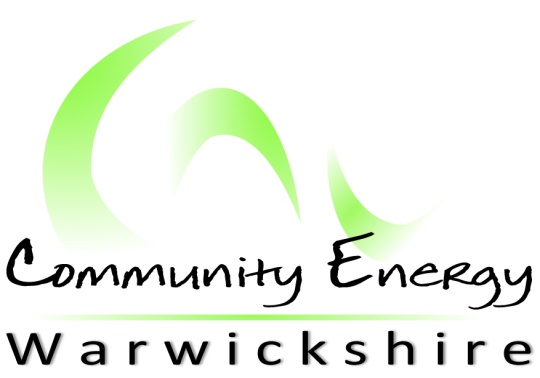 SOLAR PVMONITORING REPORTAugust 2013